Mission B: Electric CircuitsMrs. Côté				Activity: Understanding Circuits				       Science 9Directions: Using the computers provided, go to https://phet.colorado.edu/en/simulation/circuit-construction-kit-dc or type in “circuit construction kit” into google and click on the first option.  When you get to the website, click on download and open up the java file that downloads.  Follow the step by step procedure below.  Make sure to do each step.  Fill out the questions asked of you, each of the questions are found within a box.  Purpose: To better understand the relationship between voltage, resistance and current within a circuit.  Procedure:Build the series circuit shown: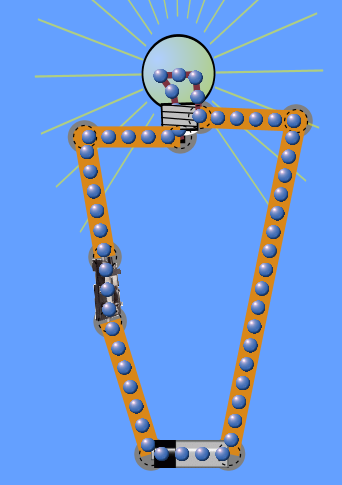 Collect the voltmeter by clicking on the box beside voltmeter to the right of the screen under tools and place the red end on the black part of the battery and the black end on the grey part of the battery.  Look at how you can manipulate the voltage by adding another battery, use the voltmeter to see the volts.   Collect an ammeter by clicking the box beside the ammeter under the tools section to the right of the screen and add it between the battery and light bulb in the circuit.  Remove one of the batteries in the circuit.  Click on the “show values” box under the visual on the right side of the screen to show the resistance in the circuit.  Add a second light bulb to the circuit.  Add the battery back into the circuit.  Create the parallel circuit shown:  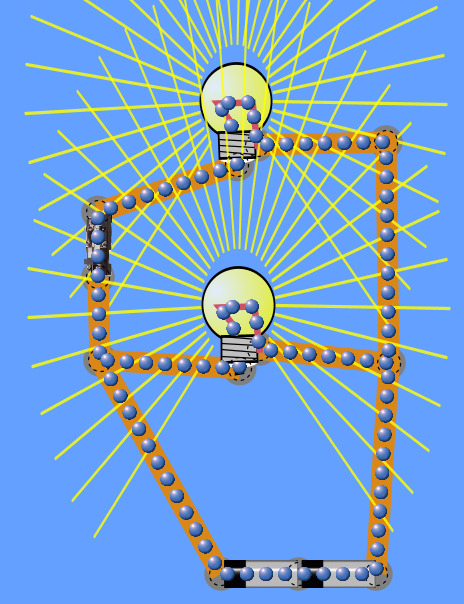 Hook the ammeter up again.  